Téma týdne: PohádkyBásnička s pohybemPrinc  svým mečem sekal,                            naznačíme vytahování meče z pochvy dokud růže neposekal.                                 mečem budeme před sebou sekat do kříže Prosekal se k velké věži,                               ruce dáme nad hlavu a znázorníme střechu věže kde Růženka krásná leží.                              ruce spojíme a položíme je vedle hlavy Mnoho schodů musel vyjít,                         předvádíme chůzi do schodů na místě než k Růžence mohl přijít.                           pokračujeme v chůzi na místě Dal ji jednu hubičku                                     pošleme rukou pusu a zlomil tím kletbičku.Pohádkové písničkyVzpomeneš si na nějaké písničky z pohádky? Pusťte si s rodiči pohádkové písničky, společně si zazpívejte a zatančete . Jednu písničku si vyber a nauč se jí nazpaměť.Lotrando a Zubejda - Lotr intelektuál - YouTubeTři bratři _ 🐺 - YouTubeDělání - YouTubePrincové jsou na draka Kdyby se v komnatách - YouTubeMonika Absolonova - Najednou (from "Ledové království") - YouTubeNebo si vyber jakoukoliv jinou pohádkovou písničku.CvičeníNa zahradě, na dvoře nebo na chodníku před domem nakresli panáka a zaskákej si 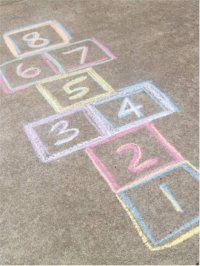 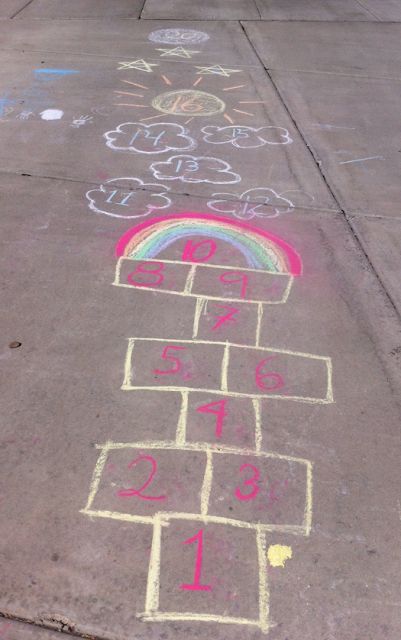 Pomocníci při vařeníPomoz mamince při vaření. Připravte společně třeba krupicovou kaši nebo přichystej svačinku pro celou rodinu – např. obložený chleba. Vyfoťte připravené jídlo, fotku vytiskněte a zařaďte k ostatním obrázkům. 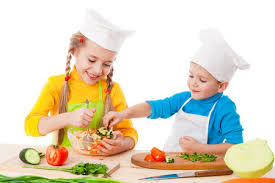 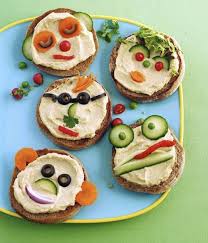 GrafomotorikaZnáš pohádku Hrnečku, vař? Vezmi si vařečku do ruky a umíchej kaši (udělej velké kruhy rukou, menší, a pak jen kroužit zápěstím).Na papír si namaluj hrnec a do něj tužkou nebo pastelkou namaluj kruhy -  jak se vaří kaše.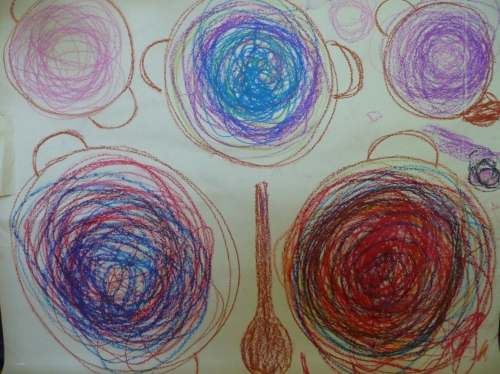 Malované čteníPřečti si s maminkou nebo tatínkem pohádku.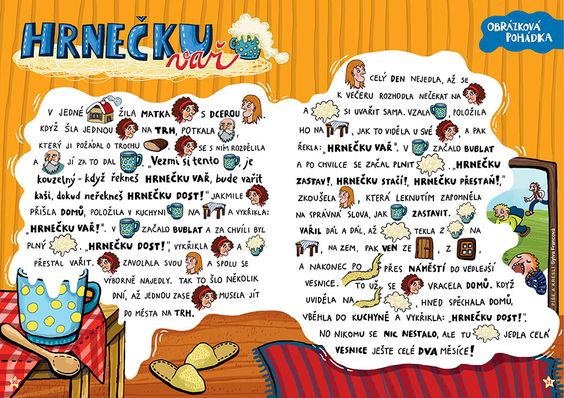 Jeníček a MařenkaSpoj tečky a nakresli klikaté lesní cestičky, kterými se Jeníček a Mařenka dostanou domů. 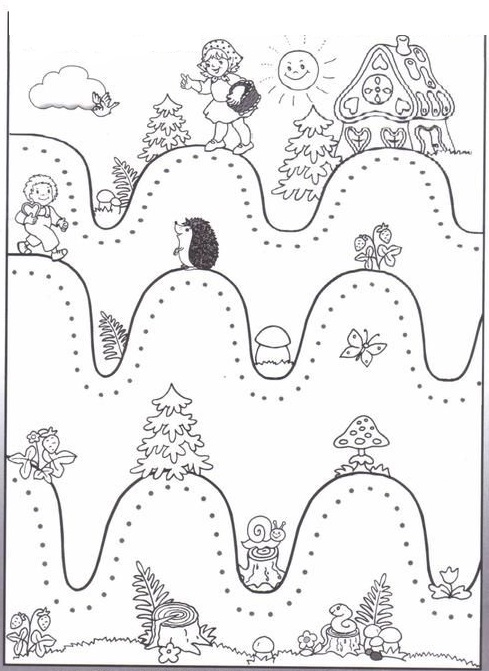 Orientace v prostoruVzpomeneš si, ve které pohádce byl pejsek a kočička?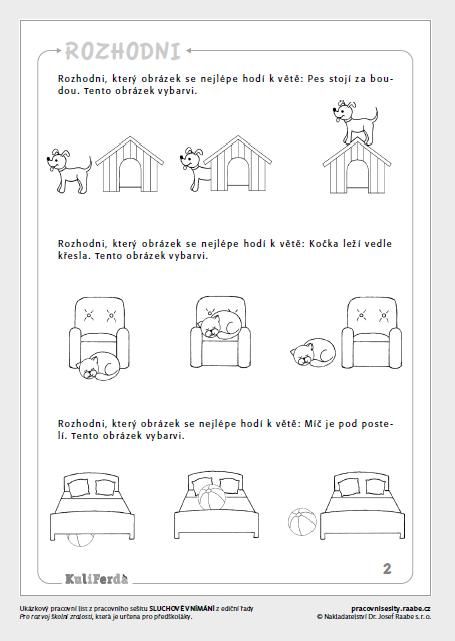 Kouzelný domeček s oknyDomaluj do oken obrázky podle instrukcí (orientace v prostoru, pojmy nahoře – dole, vpravo – vlevo, uprostřed.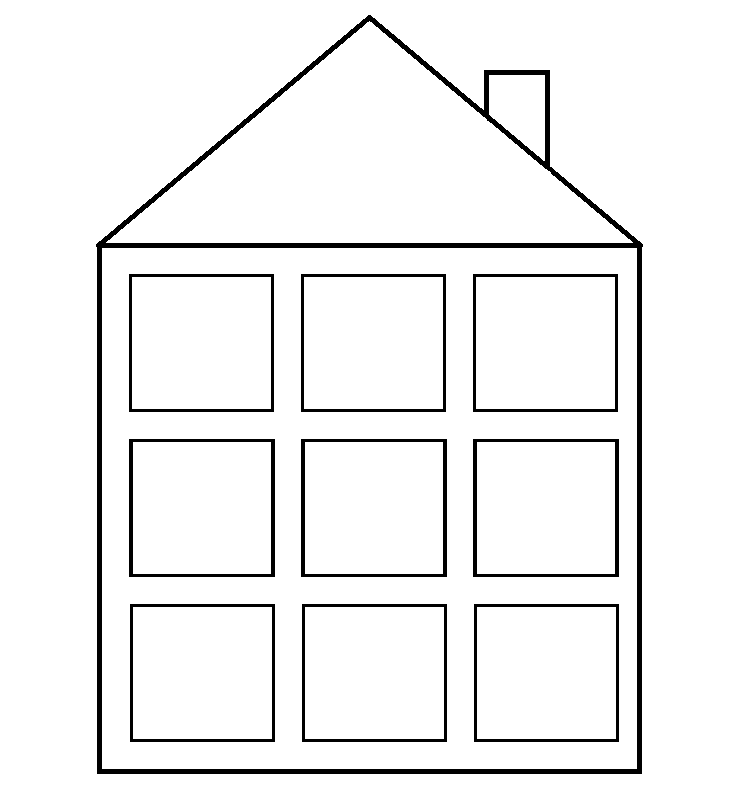 Karkulka v leseKterou cestičkou se Karkulka dostane k babičce? Pozor na vlka! Obrázek vybarvi. 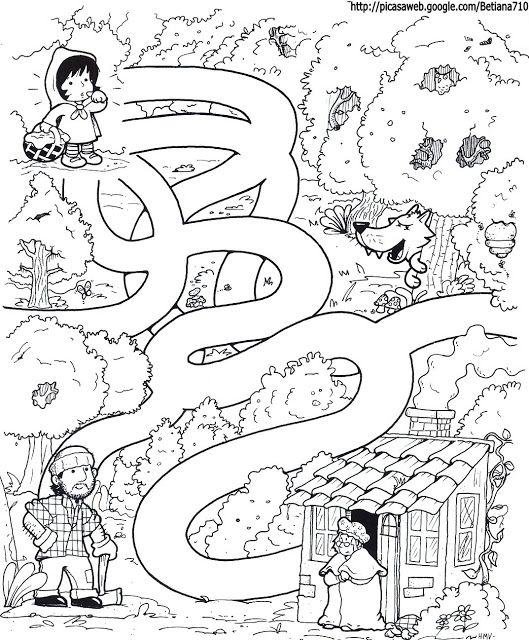 Časová posloupnostPoznáš, jaká pohádka je na obrázcích? Jak se jmenují hlavní hrdinové? Vystřihni obrázky, poskládej je tak, jak jdou po sobě a nalep na papír. Zkus pohádku převyprávět podle obrázků mamince a tatínkovi. 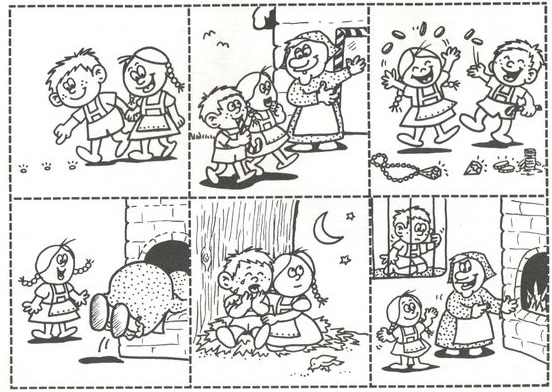 Zrakové vnímáníV jaké pohádce vystupuje slepička? Vzpomeneš si, komu pomáhala? Obrázek rozstříhej, poskládej a nalep na papír. Obrázek vybarvi. 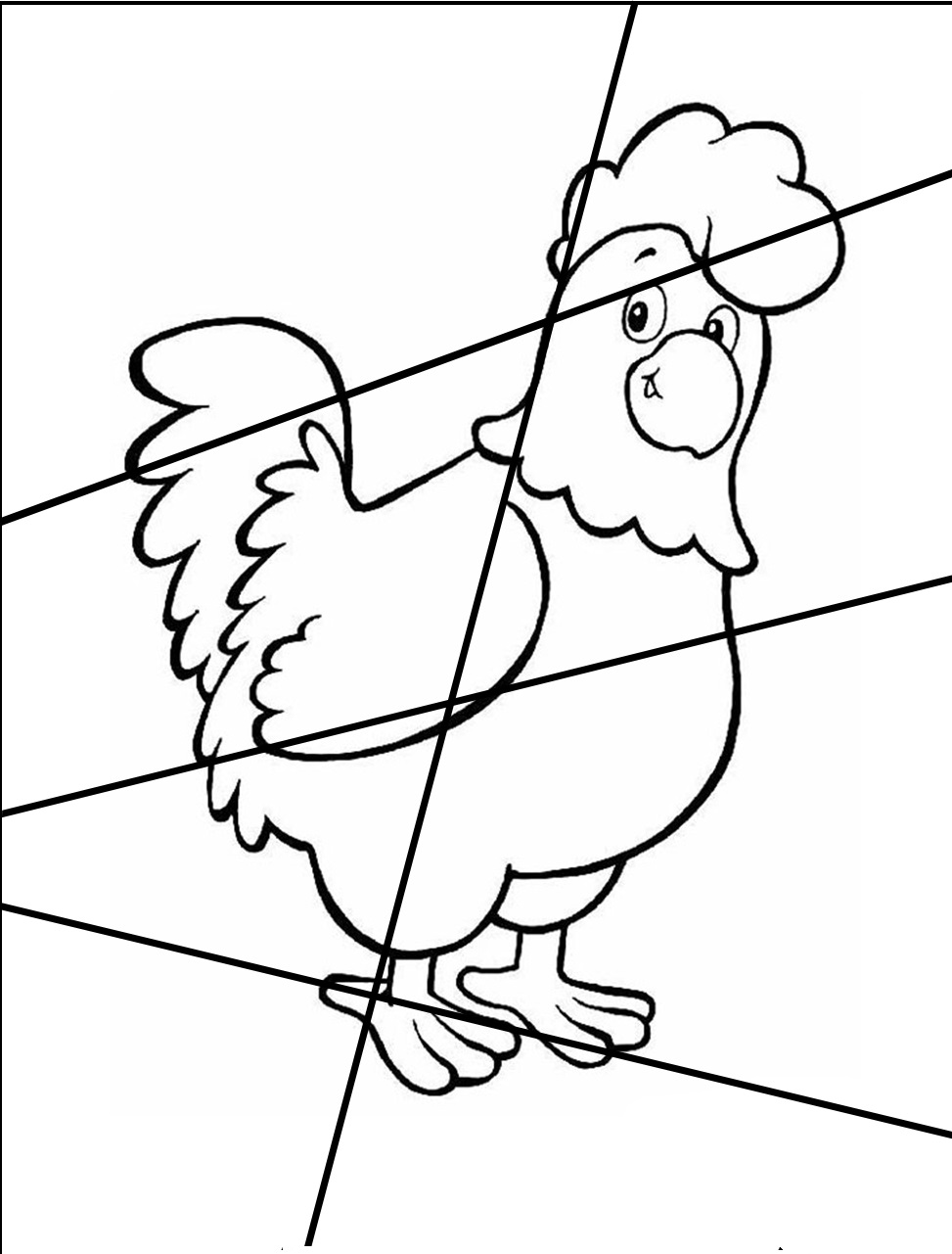 Výtvarné tvořeníNamaluj obrázek z oblíbené pohádky, nebo vytvoř z různých materiálů pohádkové postavičky, chaloupku, zvířátka apod. Posíláme pár nápadů pro inspiraci, ale můžeš tvořit podle své fantazie.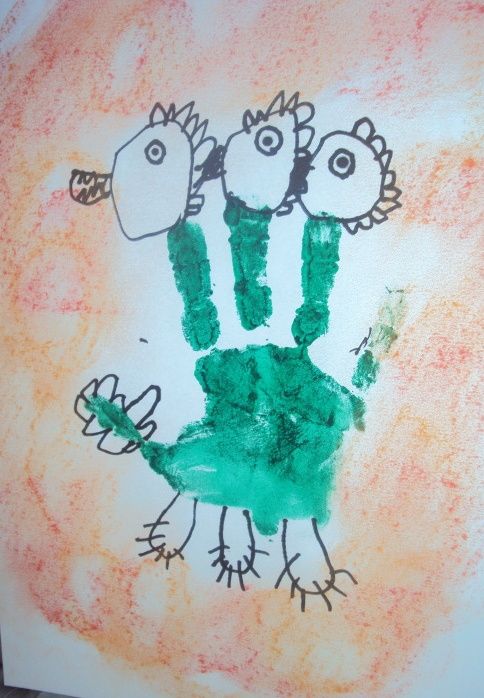 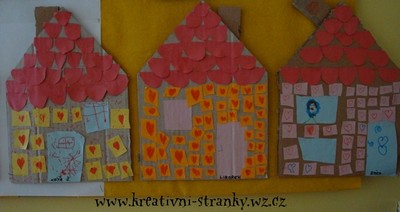 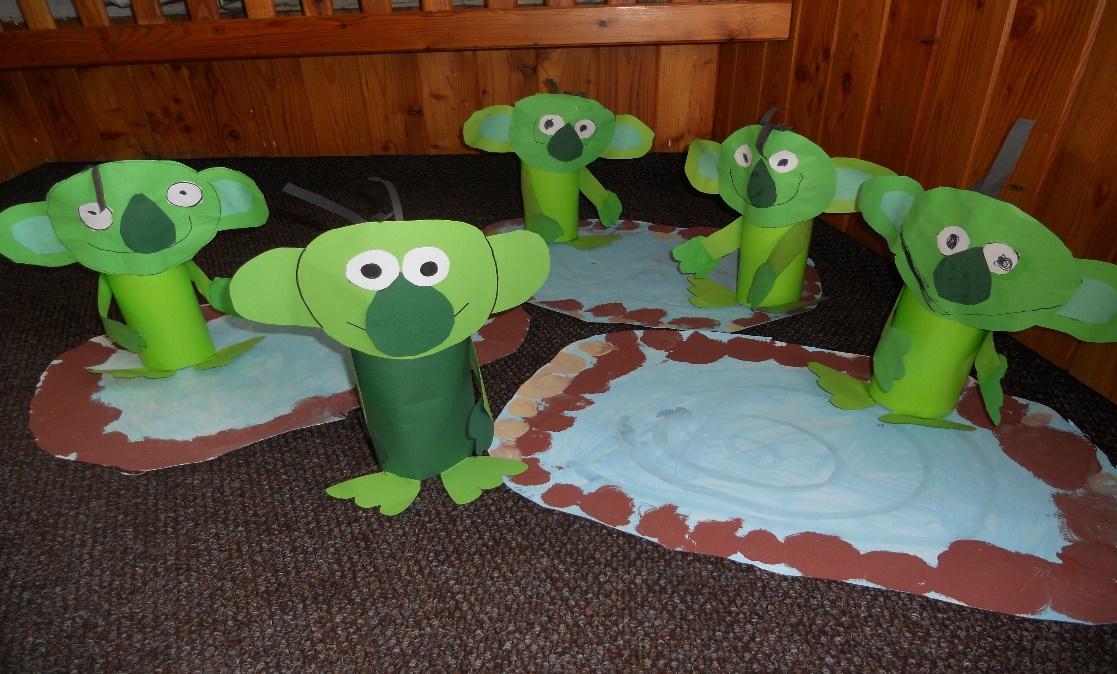 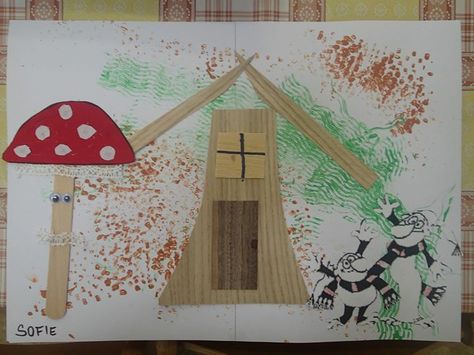 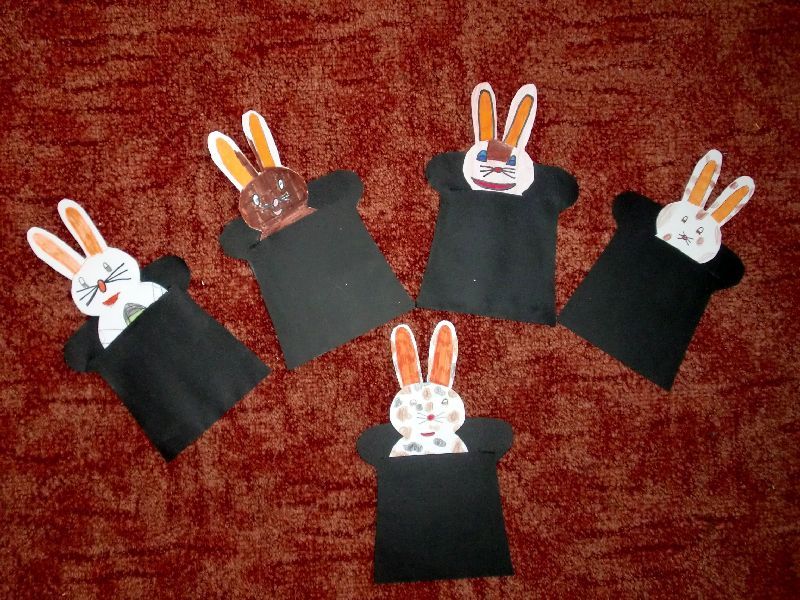 Úkol pro předškolákyRámečky se stejnými tvary vybarvi a rámečky s nestejnými tvary škrtni.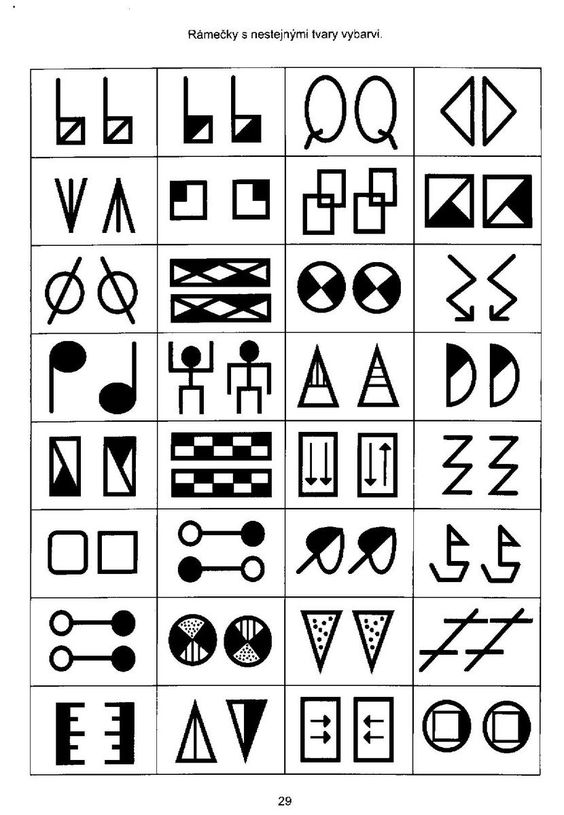 1. Do okna vlevo dole nakresli srdíčko.2. Do okna vpravo do prostředního okýnka   nakresli kytičku.3. Do okna uprostřed dole nakresli panáčka.4. Do okna vlevo nahoře nakresli sluníčko.5. Do okna vlevo v prostřední řadě nakresli houbu.6. Do okna uprostřed nahoře nakresli míč.7. Do okna vpravo dole nakresli berušku.8. Do okna vpravo nahoře nakresli stromeček.9. Které okno zůstalo prázdné?